    Официальное издание (бюллетень) Администрации Травковского сельского поселения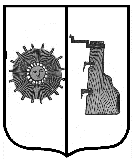 Публичные слушания     Администрация Травковского сельского поселения информирует о том, что 28 апреля 2022 года в 17 часов 15 минут состоялись публичные слушания по проекту отчета об исполнении бюджета Травковского сельского поселения за 2021 год. Предложений и замечаний не поступило.***Российская Федерация  Новгородская область  Боровичский районСОВЕТ ДЕПУТАТОВ ТРАВКОВСКОГО СЕЛЬСКОГО ПОСЕЛЕНИЯР Е Ш Е Н И Е   29.04.2022г.  № 90   п. ТравковоОб утверждении протокола публичных слушаний по проекту отчета об исполнении бюджета Травковского сельского поселения за 2021 год                   В соответствии с Порядком организации и проведения публичных слушаний на территории Травковского сельского поселения, утвержденным решением Совета депутатов сельского поселения от 16.12.2016г. № 77                   Совет депутатов Травковского сельского поселенияРЕШИЛ:           Утвердить прилагаемый протокол публичных слушаний по проекту отчета об исполнении бюджета Травковского сельского поселения за 2021 год.Глава сельского поселения                                                     Я. Н. ОрловаПРОТОКОЛ  № 1публичных слушаний по проекту отчета об исполнении бюджета Травковского сельского поселения за 2021 годВремя проведения – 28 апреля 2022 года, 17 час 15 мин.Место проведения - зал заседаний Травковского сельского поселенияПрисутствовали: 15 чел.        Орлова Ярослава Николаевна - Глава Травковского сельского поселения, депутаты сельского поселения, работники Администрации сельского поселения.       Путём открытого голосования избраны: председательствующий слушаний – Орлова Ярослава Николаевна - Глава сельского поселения, секретарь слушаний – Зайцева Галина Викторовна – ведущий специалист Администрации сельского поселения.Выступила: Орлова Ярослава Николаевна – Глава сельского поселения, по проекту отчета об исполнении бюджета Травковского сельского поселения за 2021 год.Новых предложений от граждан не поступало, прения по данному вопросу завершены, публичные слушания по проекту отчета об исполнении бюджета Травковского сельского поселения за 2021 год закончены.РЕШИЛИ: Рекомендовать принять проект об исполнении бюджета Травковского сельского поселения за 2021 год за основу.Председатель                                                         	Я. Н. ОрловаСекретарь                                                                         Г. В. Зайцева___________________________________Российская Федерация  Новгородская область   Боровичский районСОВЕТ ДЕПУТАТОВ ТРАВКОВСКОГО СЕЛЬСКОГО ПОСЕЛЕНИЯРЕШЕНИЕ 29.04.2022г.  № 91  п. ТравковоОб утверждении  отчёта об исполнении бюджета   Травковского  сельского поселения за 2021 годВ соответствии со статьёй 264 Бюджетного кодекса Российской Федерации, Положением о бюджетном процессе в Травковском сельском поселении, утвержденным решением Совета депутатов сельского поселения от 23.09.2016 № 55,  Совет депутатов Травковского сельского поселения РЕШИЛ:1. Утвердить отчёт об исполнении бюджета Травковского сельского поселения за 2021год с общим объёмом доходов 7 544 185 рублей 90 копеек, общим объёмом расходов 7 923 137 рублей 97 копеек, с дефицитом бюджета 378 952 рубля 07 копеек.2. Утвердить показатели:доходов бюджета по кодам классификации доходов бюджета согласно приложению 1;расходов бюджета по ведомственной структуре расходов соответствующего бюджета согласно приложению 2;расходов бюджета по разделам и подразделам классификации расходов бюджета согласно приложению 3;источников финансирования дефицита бюджета по кодам классификации источников финансирования дефицита бюджета согласно приложению 4.3. Опубликовать решение и отчёт об исполнении бюджета Травковского сельского поселения в бюллетене «Официальный вестник Травковского сельского поселения» и разместить на официальном сайте Администрации сельского поселения.Глава сельского поселения                                                      Я.Н. Орлова                                                                                                    Приложение № 1 к решению                                                                                                     Совета депутатов                                                                                           Травковского сельского поселения                                                                                                        от 29.04.2022г.  № 91Доходы бюджета Травковского сельского поселения по кодам  бюджетной классификации, руб.                                                                                              Приложение № 2 к решению                                                                                               Совета депутатов                                                                                           Травковского сельского поселения                                                                                                       от 29.04.2022г.  № 91Расходы бюджета Травковского сельского поселения  по ведомственной структуре расходов, руб.                                                                                                   Приложение № 3 к решению                                                                                                    Совета депутатов                                                                                         Травковского сельского поселения                                                                                                     от 29.04.2022г.  № 91Расходы бюджета Травковского сельского поселения по разделам и  подразделам классификации расходов бюджета, руб.                                                                                                Приложение № 4 к решению                                                                                                 Совета депутатов                                                                                      Травковского сельского поселения                                                                                                      от 29.04.2022г.  № 91Источники финансирования дефицита бюджета Травковского сельского поселения по кодам классификации источников финансирования дефицита бюджета, руб.______________________Прокуратура информирует:Заместитель Генерального прокурора России Алексей Захаров провел личный прием граждан в Новгородской областиСегодня, 21 апреля 2022 года, заместитель Генерального прокурора Российской Федерации Алексей Захаров провел личный прием граждан, проживающих в Новгородской области.В приеме граждан участвовали прокурор Новгородской области Юрий Немкин, Губернатор Новгородской области Андрей Никитин, уполномоченный по правам ребенка в Новгородской области Татьяна Ефимова, уполномоченный по правам человека в Новгородской области Анатолий Бойцев.Обращения граждан, обратившихся на прием к заместителю Генерального прокурора Российской Федерации, касались вопросов соблюдения законности в сферах оплаты труда, жилищно-коммунального хозяйства, благоустройства, безопасности дорожного движения, здравоохранения, образования.Например, заявители из п. Волот пожаловались на задержку выплаты заработной платы на одном из строительно-ремонтных предприятий области. Жительница п. Окуловка сообщила о незаконном требовании персонала Окуловской центральной больницы приобретать за личный счет шприцы для сдачи анализов крови. В Великом Новгороде родители детей, страдающих сахарным диабетом, обратились за защитой их прав в вопросах обеспечения медицинскими изделиями непрерывного мониторинга глюкозы.Граждане указывали на бездействие органов местного самоуправления по организации уличного освещения, вывоза бытовых отходов, водоснабжения населения, обеспечения безопасности образовательных учреждений. Так, житель Хвойнинского района поднял вопрос о ненадлежащем содержании общественного колодца в деревне Остахново. Заявители из г. Малая Вишера и п. Волот обратили внимание на плохое качество уборки контейнерных площадок для сбора бытовых отходов на улицах этих районных центров. На отсутствие должной инфраструктуры по водоотведению сточных и талых вод, вследствие чего происходит подтопление домовладений и земельных участков, указали жители деревни Ермошкино Валдайского района.В ходе личного приема Алексеем Захаровым принято 28 граждан, проживающих в г. Великом Новгороде, Крестецком, Маловишерском, Новгородском, Солецком, Старорусском, Окуловском, Хвойнинском и в других районах Новгородской области.По каждому их обращению организована проверка, ход и результаты которых находятся на личном контроле заместителя Генерального прокурора Российской Федерации.Управление Генеральной прокуратуры Российской Федерации по Северо-Западному федеральному округу_______________________МИНИСТЕРСТВО СТРОИТЕЛЬСТВА, АРХИТЕКТУРЫ И ИМУЩЕСТВЕННЫХ ОТНОШЕНИЙ   НОВГОРОДСКОЙ ОБЛАСТИПОСТАНОВЛЕНИЕ   14.04.2022 № 6    Великий НовгородО внесении изменений в постановление от 26.11.2021 № 17«Об утверждении результатов определения кадастровой стоимости земельных участков в составе земель промышленности, энергетики, транспорта, связи, радиовещания, телевидения, информатики, земельдля обеспечения космической деятельности, земель обороны, безопасности и земель иного специального назначения, расположенных на территории Новгородской области, и среднего уровня кадастровой стоимости земель промышленности, энергетики, транспорта, связи, радиовещания, телевидения, информатики, земель для обеспечения космической деятельности, земель обороны, безопасности и земель иного специального назначения по муниципальным районам (муниципальным округам, городскому округу) Новгородской области»В соответствии со статьей 21 Федерального закона от 3 июля 2016 года№ 237-ФЗ «О государственной кадастровой оценке», решением государственного областного бюджетного учреждения «Центр кадастровой оценки и недвижимости» от 17.03.2022 № 01/2022, министерство строительства, архитектуры и имущественных отношений Новгородской области ПОСТАНОВЛЯЕТ:Внести изменения в результаты определения кадастровой стоимости земельных участков в составе земель промышленности, энергетики, транспорта, связи, радиовещания, телевидения, информатики, земель для обеспечения космической деятельности, земель обороны, безопасности и земель иного специального назначения, расположенных на территории Новгородской области, утвержденные постановлением министерства строительства, архитектуры и имущественных отношений Новгородской области от 26.11.2021 № 17 (далее постановление):Изложить строку 3330 Приложения 1 к постановлению в редакции:133301	53:12:0000000:3537	1 742 555, 43                 2. Опубликовать постановление в газете «Новгородские ведомости» и разместить на «Официальном интернет-портале правовой информации» (www.pravo.gov.гu), на официальном сайте министерства строительства, архитектуры и имущественных отношений Новгородской области https://minstroy.novreg.ru в информационно-телекоммуникационной сети«Интернет».                 3. Направить в течение трех рабочих дней с даты вступления в силу настоящего постановления его   копию, а также сведения об основаниях внесения таких изменений в отношении объекта недвижимости в федеральный орган исполнительной власти, осуществляющий государственный кадастровый учет и государственную регистрацию прав.                 4. Обеспечить осуществление функций, предусмотренных частью 3 статьи 15 Федерального закона от 3 июля 2016 года № 237-ФЗ«О государственной кадастровой оценке», а именно в течение 30 рабочих дней с даты принятия настоящего постановления обеспечить информирование о его принятии путем:размещения извещения о принятии настоящего постановления на официальном сайте министерства строительства, архитектуры и имущественных отношений Новгородской области в сети «Интернет»;размещения извещения о принятии настоящего постановления в официальном периодическом печатном издании Новгородской области газете «Новгородские ведомости»;размещения извещения на информационных щитах министерстваминистерства строительства, архитектуры и имущественных отношений Новгородской области;направления информации о принятии настоящего постановления ворганы местного самоуправления поселений, муниципальных районов (муниципальных округов, городского округа).5.  Настоящее постановление вступает в силу с даты официального опубликования.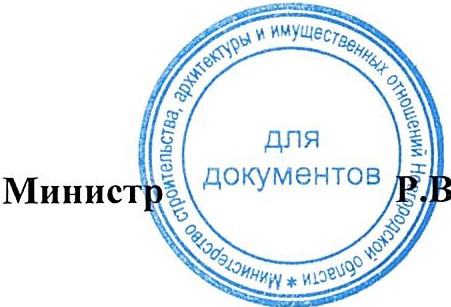 		УТВЕРЖДАЮПостановление министерства строительства, архитектуры имущественных отношений Новгородской областиот 14.04.2022№ 6ИЗВЕЩЕНИЕО внесении изменений в постановление министерства строительства, архитектуры и имущественных отношений Новгородской области от 26.11.2021 №17 «Об утверждении результатов определения кадастровойстоимости земельных участков в составе земель промышленности, энергетики, транспорта, связи, радиовещания, телевидения, информатики, земель для обеспечения космической деятельности, земель обороны, безопасности и земель иного специального назначения, расположенных на территории Новгородской области, и среднего уровня кадастровой стоимости земель промышленности, энергетики, транспорта, связи, радиовещания, телевидения, информатики, земель для обеспечения космической деятельности, земель обороны, безопасности и земель иного специального назначения по муниципальным районам (муниципальным округам, городскому округу) Новгородской области»В Новгородской области согласно статье 14 Федерального закона от 03.07.2016 № 237-ФЗ «О государственной кадастровой оценке» (далее Федеральный закон № 237-ФЗ) на основании приказа министерства строительства, архитектуры и имущественных отношений от 10.08.2020№ 223 «О проведении государственной кадастровой оценки земельных участков в     составе     земель     промышленности,     энергетики,     транспорта,     связи, радиовещания, телевидения, информатики, земель  для  обеспечения космической деятельности, земель обороны, безопасности и земель иного специального назначения, расположенных на территории Новгородской области, в 2021 году» в 2021 году государственным областным бюджетным учреждением «Центр кадастровой  оценки  и  недвижимости»  (далее Учреждение) проведена государственная кадастровая оценка земельных участков в составе земель промышленности, энергетики, транспорта,  связи, радиовещания,      телевидения,      информатики,      земель     для      обеспечения космической деятельности, земель обороны, безопасности и земель иного специального назначения (далее земли промышленности,) расположенных на территории Новгородской области.Результаты определения кадастровой стоимости утверждены постановлением министерства строительства, архитектуры и имущественныхотношений Новгородской области от 26.11.2021 № 17 «Об утверждении результатов определения кадастровой стоимости земельных участков в составе земель промышленности, энергетики, транспорта, связи, радиовещания, телевидения, информатики, земель для обеспечения космической деятельности, земель обороны, безопасности и земель иного специального назначения, расположенных на территории Новгородской области, и среднего уровня кадастровой стоимости земель промышленности, энергетики, транспорта, связи, радиовещания,      телевидения,      информатики,      земель     для      обеспечения космической деятельности, земель обороны, безопасности и земель иного специального назначения по муниципальным районам (муниципальным округам, городскому  округу)  Новгородской  области»  (далее  Постановление от 26.11.2021 № 17).В соответствии с частью 20 статьи 21 Федерального закона № 237-ФЗ предусмотрено, что по итогам исправления ошибок, допущенных при определении кадастровой стоимости, бюджетным учреждением в течение трех рабочих дней со дня исправления таких ошибок передаются:сведения о кадастровой стоимости в уполномоченный орган субъекта Российской Федерации для внесения изменений в акт об утверждении результатов определения кадастровой стоимости, если такая кадастровая стоимость определена в результате проведения государственной кадастровой оценки;акт об определении кадастровой стоимости в орган регистрации прав для внесения сведений о кадастровой стоимости в Единый государственный реестр недвижимости, если такая кадастровая стоимость определена в порядке, предусмотренном статьей 16 Федерального закона № 237-ФЗ.При этом, частью 21 статьи 21 Федерального закона № 237-ФЗ закреплено, что в случае, если ошибка допущена в рамках проведения государственной кадастровой оценки, уполномоченный орган субъекта Российской Федерации в течение двадцати рабочих дней со дня получения от бюджетного учреждения сведений о кадастровой стоимости, определенной в результате исправления такой ошибки, обеспечивает внесение соответствующих изменений в акт об утверждении результатов определения кадастровой стоимости.Постановлением министерства строительства, архитектуры и имущественных отношений Новгородской области от 14.04.2022 № 6 в Постановление от 26.11.2021 № 17 внесены изменения в отношении 1 объекта недвижимого имущества с кадастровым номером 53:12:0000000:3537 (строка 3330 приложения 1 к Постановлению от 26.11.2021№ 17).Выходит с .Учредитель газеты:Совет депутатов Травковского сельского поселения№ 1029 апреля 2022г Наименование показателяКод показателя по 
классификацииУтвержденные бюджетные назначенияИсполненоНеисполненные 
назначения Наименование показателяКод показателя по 
классификацииУтвержденные бюджетные назначенияИсполненоНеисполненные 
назначения Наименование показателяКод показателя по 
классификацииУтвержденные бюджетные назначенияИсполненоНеисполненные 
назначения13456Доходы бюджета - ИТОГО000 8 50 00000 00 0000 0007 563 351,147 544 185,90             45 697,98 НАЛОГОВЫЕ И НЕНАЛОГОВЫЕ ДОХОДЫ000 1 00 00000 00 0000 0001 322 100,001 304 167,3544 465,39       Налоги на товары (работы, услуги), реализуемые на территории Российской Федерации000 1 03 00000 00 0000 000734 800,00748 914,450,00Акцизы по подакцизным товарам (продукции)000 1 03 02000 00 0000 000734 800,00748 914,450,00Доходы от уплаты акцизов на дизельное топливо, подлежащие распределению между бюджетами субъектов Российской Федерации и местными бюджетами с учетом установленных дифференцированных нормативов отчислений в местные бюджеты100 1 03 02230 01 0000 110337 400,00345 743,550,00Доходы от уплаты акцизов на моторные масла для дизельных и (или) карбюраторных (инжекторных) двигателей, подлежащие распределению между бюджетами субъектов Российской Федерации и местными бюджетами с учетом установленных дифференцированных нормативов отчислений в местные бюджеты100 1 03 02240 01 0000 1101 900,0002 431,530,00Доходы от уплаты акцизов на автомобильный бензин, подлежащие распределению между бюджетами субъектов Российской Федерации и местными бюджетами с учетом установленных дифференцированных нормативов отчислений в местные бюджеты100 1 03 02250 01 0000 110443 800,00459 697,520,00Доходы от уплаты акцизов на прямогонный бензин, подлежащие распределению между бюджетами субъектов Российской Федерации и местными бюджетами с учетом установленных дифференцированных нормативов отчислений в местные бюджеты100 1 03 02260 01 0000 110-48 300,00-58 958,150,00НАЛОГИ НА ПРИБЫЛЬ, ДОХОДЫ000 1 01 00000 00 0000 00015 100,0019 370,943 006,01Налог на доходы физических лиц182 1 01 02000 01 0000 11015 100,0019 370,943 006,01Налог на доходы физических лиц с доходов, облагаемых по налоговой ставке, установленной пунктом 1 статьи 224 Налогового кодекса Российской Федерации182 1 01 02010 01 0000 11015 100,0012 093,993 006,01Налог на доходы физических лиц с доходов, облагаемых по налоговой ставке, установленной пунктом 1 статьи 224 Налогового кодекса Российской Федерации, за исключением доходов, полученных физическими лицами, зарегистрированными в качестве индивидуальных предпринимателей, частных нотариусов и других лиц, занимающихся частной практикой182 1 01 02010 01 0000 11015 100,0012 093,993 006,01Налог на доходы физических лиц с доходов, облагаемых по налоговой ставке, установленной пунктом 1 статьи 224 Налогового кодекса Российской Федерации, за исключением доходов, полученных физическими лицами, зарегистрированными в качестве индивидуальных предпринимателей, частных нотариусов и других лиц, занимающихся частной практикой182 1 01 02020 01 0000 1100,0020,00                      0,00Налог на доходы физических лиц с доходов, облагаемых по налоговой ставке, установленной пунктом 1 статьи 224 Налогового кодекса Российской Федерации, за исключением доходов, полученных физическими лицами, зарегистрированными в качестве индивидуальных предпринимателей, частных нотариусов и других лиц, занимающихся частной практикой182 1 01 02030 01 0000 1100,007 256,95                                     0,00НАЛОГИ НА СОВОКУПНЫЙ ДОХОД000 1 05 00000 00 0000 0001 200,004 865,40 0,00Единый сельскохозяйственный налог182 1 05 03010 01 1000 1101 200,004 865,400,00НАЛОГИ НА ИМУЩЕСТВО000 1 06 00000 00 0000 000570 000,00530 916,5640 559,38Налог на имущество физических лиц000 1 06 01000 00 0000 110127 000,00112 840,5314 159,47Налог на имущество физических лиц, взимаемый по ставкам, применяемым к объектам налогообложения, расположенным в границах поселений182 1 06 01030 10 1000 110127 000,00112 840,5314 159,47Земельный налог000 1 06 06000 00 0000 110443 000,00418 076,0326 399,91Земельный налог с организаций, обладающих земельным участком, расположенным в границах поселений000 1 06 06033 10 1000 11046 000,0047 475,940,00Земельный налог с физических лиц, обладающих земельным участком, расположенным в границах поселений000 1 06 06043 10 1000 110397 000,00370 600,0926 399,91Государственная пошлина за совершение нотариальных действий должностными лицами органов местного самоуправления, уполномоченными в соответствии с законодательными актами РФ на совершение нотариальных действий453 1 08 04020 01 1000 1101 000,00100,00900,00БЕЗВОЗМЕЗДНЫЕ ПОСТУПЛЕНИЯ000 2 00 00000 00 0000 0006 241 251,146 240 018,551 232,59Безвозмездные поступления от других бюджетов бюджетной системы Российской Федерации000 2 02 00000 00 0000 0006 241 251,146 240 018,551 232,59Дотации бюджетам субъектов Российской Федерации и муниципальных образований000 2 02 10000 00 0000 1503 609 600,003 609 600,000,00Дотации на выравнивание бюджетной обеспеченности000 2 02 15001 00 0000 1503 609 600,003 609 600,000,00Дотации бюджетам поселений на выравнивание бюджетной обеспеченности000 2 02 15001 10 0000 1503 609 600,003 609 600,000,00Субсидии бюджетам субъектов Российской Федерации и муниципальных образований (межбюджетные субсидии)000 2 02 20000 00 0000 1501 907 000,001 905 767,411 232,59Прочие субсидии000 2 02 29999 00 0000 1501 907 000,001 905 767,411 232,59Субвенции бюджетам субъектов Российской Федерации и муниципальных образований000 2 02 30000 00 0000 150149 650,00149 650,000,00Субвенции местным бюджетам на выполнение передаваемых полномочий субъектов Российской Федерации000 2 02 30024 00 0000 15051 850,0051 850,000,00Субвенции местным бюджетам на выполнение передаваемых полномочий субъектов Российской Федерации000 2 02 30024 10 0000 15051 850,0051 850,000,00Субвенции бюджетам на осуществление первичного воинского учета на территориях, где отсутствуют военные комиссариаты000 2 02 35118 00 0000 15097 800,0097 800,000,00Субвенции бюджетам сельских поселений на осуществление первичного воинского учета на территориях, где отсутствуют военные комиссариаты000 2 02 35118 10 0000 15097 800,0097 800,000,00Иные межбюджетные трансферты000 2 02 49999 00 0000 150575 001,14575 001,140,00Иные межбюджетные трансферты, передаваемые бюджетам000 2 02 49999 00 0000 150575 001,14575 001,140,00Иные межбюджетные трансферты, передаваемые бюджетам сельских поселений000 2 02 49999 10 0000 150575 001,14575 001,140,00Код ведомстваНаименование главногораспорядителяУтвержденные бюджетные назначенияИсполнено453Администрация Травковского сельского поселения8 012 583,147 923 137,97подразделНаименование подразделовУтвержденные бюджетные назначенияИсполнено0100Общегосударственные вопросы3 386 188,003 355 174,710102Функционирование высшего должностного лица субъекта РФ и органа местного самоуправления548 010,00547 992,460104Функционирование Правительства Российской Федерации, высших исполнительных органов государственной власти субъектов Российской Федерации, местных администраций2 598 718,002 580 365,000106Обеспечение деятельности финансовых, налоговых и таможенных органов и органов финансового контроля (финансово-бюджетного контроля)47 660,0047 660,000111Резервный фонд10 000,000,000113Другие общегосударственные вопросы181 800,00179 157,250200Национальная оборона97 800,0097 800,000203    Мобилизационная и вневойсковая подготовка97 800,0097 800,000300Нац. безопасность и правоохранительная деятельность17 500,0017 416,000310Обеспечение пожарной безопасности17 500,0017 416,000400Национальная экономика2 801 823,002 783 597,430409Дорожное хозяйство2 801 823,002 783 597,430500Жилищно-коммунальное хозяйство1 428 922,141 388 945,670503Благоустройство1 428 922,141 388 945,670800Культура, кинематография3 000,003 000,000801Культура3 000,003  000,001000Социальная политика277 350,00277 204,161001Пенсионное обеспечение277 350,00277 204,16ИТОГО8 012 583,147 923 137,97Наименование показателяУтвержденные бюджетные назначенияИсполненоИсточники финансирования дефицита бюджетов-всего449 232,00378 952,07Источники внутреннего финансирования дефицитов бюджетов0,000,00Изменение остатков средств на счетах по учёту средств бюджета449 232,00378 952,07Результат исполнения бюджета (дефицит «-», профицит «+»)-449 232,00-378 952,07Справочно: численность муниципальных служащих за 2021 год составила 3 человека,фактические затраты на их денежное содержание- 955,1,0 тыс. руб.численность работников администрации поселения составила 7 человек, фактические затраты на их денежное содержание - 2041,3 тыс. руб.                              Адрес редакции издателя:174449, Новгородская областьБоровичский район,                          п.Травково, ул. Совхозная д.5а E-mail:trava58@rambler.ruИнтернет-сайт:www.travkovoadm.ruГлавный редактор:Я. Н. ОрловаНомер газеты подписан к печати: в 16.30 час.	28 апреля  2022г.Тираж: 4 экземпляраБюллетень распространяется на безвозмездной основе